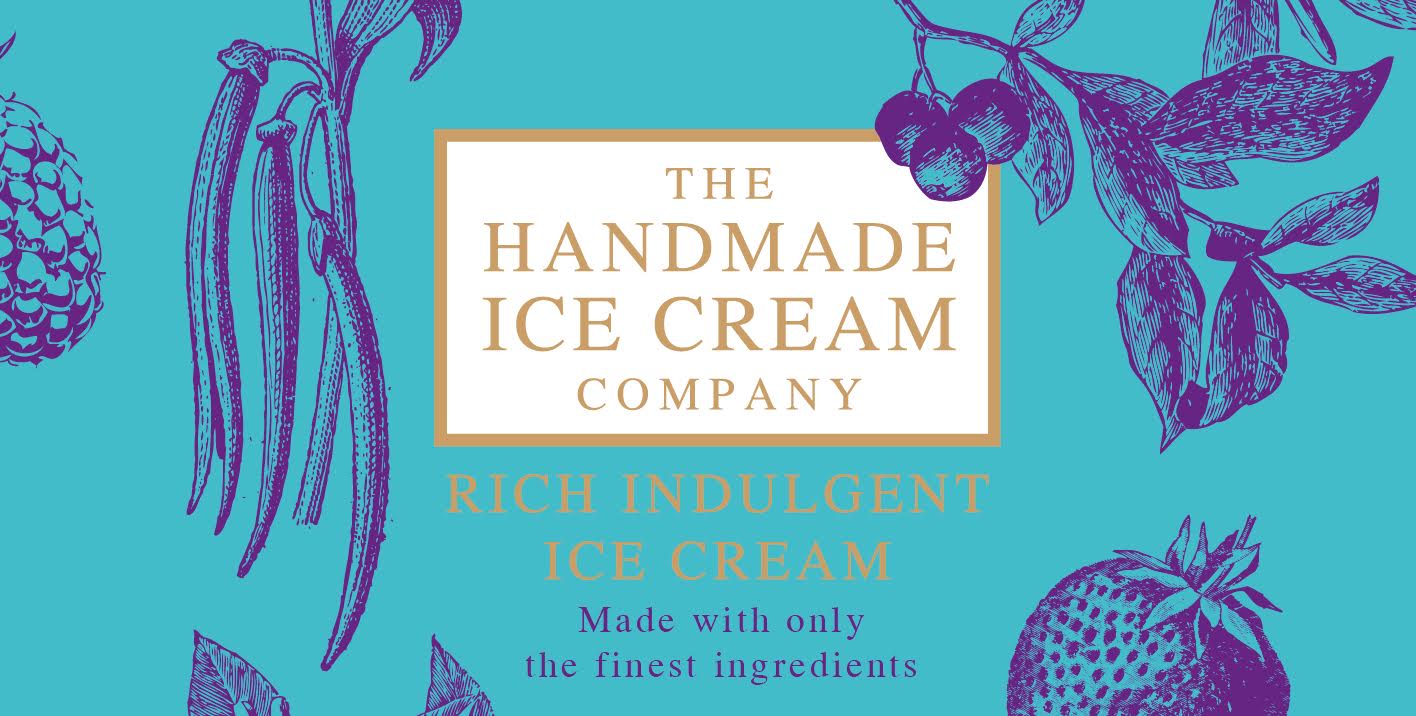 THE BEST PRODUCTS REQUIRE THE BEST INGREDIENTS“The best products require the best ingredients” Pure whole milk and rich double cream, Chef made ice cream when only the best will do, ice cream without comprise using only the finest ingredients and no funny business, we only do Luxury.The Handmade Ice Cream Company, Handmade artisan ice cream made in the heart of The Lake District.Following 15 successful years as a professional pastry Chef in some of the country’s top hotels and restaurants there was a notable gap in the market for chefs who wanted to make their own ice cream but due to Equipment, time, staff etc this wasn’t always possible. This normally resulted in having to buy in a mass made commercial ice cream pumped full of added air, artificial flavour compounds, syrups, colourings and extracts.So we wanted to be different and produce a completely natural ice cream without all the funny business put in and using only the finest natural ingredients. We also wanted complete control of what goes into our ice creams so we make in house our own gingerbreads, sticky toffee puddings, caramels, toffees, fruit compotes & fruit purees this means we don’t use any artificial flavours or preservatives only the finest all natural ingredients. We hand select the finest Madagascan Vanilla pods and richest Belgium Chocolates bought directly from the producers, this is both costly and time consuming but like all artisan producers we set out with the idea to produce a product with passion, craftsmanship, pride and love as we believe these elements achieve the true sense of an artisan product and sets us apart from the commercial mass producers.We are very proud of our products and we hope you love them. 2023 FLAVOURS“The best products require the best ingredients” Pure whole milk and rich double cream, Chef made ice cream when only the best will do, ice cream without comprise using only the finest ingredients and no funny business, we only do Luxury.Ice CreamsGluten Free = GF Vegetarian = V            Vegan = VESizes available  Sizes available  Sizes available  Madagascan Vanilla Pure Madagascan Vanilla Pods hand selected, when only the best Vanilla will doGF,V5 litre 500ml125ml125mlCaramel, Honeycomb & Fudge Rich buttery caramel ice cream mixed with clotted cream fudge and honeycomb GF, V5 litre 500ml125ml125mlDouble Belgian Chocolate The best 70% Belgian Chocolate melted into rich creamy ice cream with small Chocolate chunks GF, V5 litre 500ml125ml125mlCrushed Strawberries Crushed Summer sweet strawberries mixed into Luxury Dairy ice creamGF, V5 litre 500ml125ml125mlRaspberry Meringue Eton Mess  Fresh raspberry mixed with a hint of vanilla and meringue piecesGF, V5 litre 500ml125ml125mlHomemade Gingerbread Home made in house Gingerbread mixed into a Stem ginger & treacle base Luxury dairy ice cream V5 litre 500ml125ml125mlSticky toffee pudding sauce swirl The famous sticky toffee pudding sauce rippled into our luxury ice cream  GF,V 5 litre 500ml125ml125mlBiscoff biscuits Made with the famous caramelised Lotus Biscoff biscuits V5 litre 500ml125ml125mlSalted buttery Caramel When it comes to salted Caramel we only use the best Cornish Sea salt and rich buttery caramelGF, V5 litre500ml125ml125mlMint chocolate chip Pure green peppermint luxury ice cream with Belgian chocolate pieces                                                    GF5 litre 500ml125ml125mlMango & passion fruit A winning combination of summer ripe mangos with a sweet passionfruit ripple GF, V5 litre500mlIrish Cream Liquor Plenty of rich silky smooth Baileys for a rich indulgent ice cream GF, V5 litre500mlFerrero Rocher Indulgent doesn’t get better than this made with smashed Ferrero Rocher  GF, V5 litre500mlLemon Meringue Pie Handmade lemon curd with Meringue and biscuit pieces bound in rich luxury dairy ice cream  GF, V5 litre500mlKinder Bueno Made with the best white chocolate, Nutella and hazelnut barsV5 litre500mlCornish Clotted Cream Made with Only the best Rodda Cornish clotted cream, complete luxury in every scoopGF,V5 litre Malty teaser Luxury dairy ice cream loaded with smashed Maltesers V5 litre Banoffee pie Banana and toffee with crunchy biscuit V5 litreRocky road Milk chocolate ice cream with marshmallows, raisins and biscuit pieces                                                                GF5 litre Candy floss Traditional candy floss flavour and strawberry millions not just for childrenGF, V5 litre Cinder toffee crunch Gorgeous chunks of cinder toffee mixed into toffee ice cream  GF, V5 litreRhubarb & Custard Homemade rhubarb compote laced onto a rich Custard ice cream GF, V5 litreJaffa cake Our luxury dairy ice cream swirled with orange and chocolate sauce GF, V5 litre        Bubble-gum All natural flavours and colours make this a favourite GF, V5 litreBlackcurrant & Clotted cream Homemade blackcurrant compote swirled into our luxury clotted cream ice cream GF, V5 litreRaspberry ripple A seaside classic for good reason luxury ice cream rippled with sweet raspberry sauce GF, V5 litreCherry ripple Rich luxury ice cream with sweet cherry swirl GF, V5 litreCinder toffee and Chocolate sauce Luxury ice cream rippled with rich chocolate sauce and cinder toffee pieces GF, V5 litrePistachio Pure Roasted Pistachios bound with Luxury dairy ice cream, a classic for good reasonGF, V5 litreOreo Cookies & cream Rich creamy dairy ice cream with Oreo cookie chunksV5 litreChristmas Pudding Made with only the best Christmas pudding recipe laced with warming liquors V5 litreSorbets                                                                                                                                                                                                     Made with  pure fruit juices and purees for a completely natural refreshing tasteGluten Free = GF Vegetarian = V            Vegan = VESizes available  Sizes available  Sizes available  Blood Orange					    				   Strawberry					    		   		   White Peach and Basil				    		   		   Lemon 						    		   		   Raspberry					    		   		   Passion Fruit					    		   Dark Chocolate					    		   	   White Chocolate				    		   		   Mango		GF, VE,V2.5 litreLemonGF, VE,V2.5 litreRaspberryGF, VE,V2.5 litrePassion FruitGF, VE,V2.5 litreMangoGF, VE,V2.5 litreBlackcurrantGF, VE,V2.5 litreSpiced Mulled Wine (Christmas)GF, VE,V2.5 litreVEGAN                                                                                                                                               Our incredible plant based ice creams are smooth, indulgent and full of flavour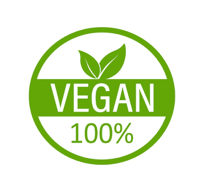 Vegan Coconut A creamy dairy free ice cream that has become a company favourite GF,VE2.5 litreVEGAN Oreo cookies & cream Rich creamy dairy free ice cream with Oreo cookie chunksVE2.5 litreVegan biscoff biscuits Made with the famous caramelised Lotus Biscoff biscuits VE2.5 litreVegan Madagascan Vanilla Pure Madagascan Vanilla Pods hand selected, when only the best Vanilla will doGF,VE2.5 litre125mlVegan Strawberry  Crushed Summer sweet strawberries GF,VE2.5 litreVegan Belgian Chocolate Rich and Chocolatey using the finest Belgian Chocolate GF,VE2.5 litre